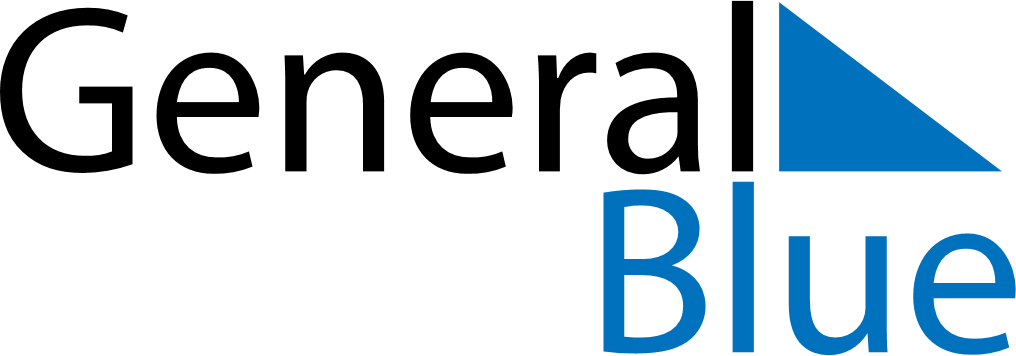 March 2025March 2025March 2025March 2025March 2025March 2025RomaniaRomaniaRomaniaRomaniaRomaniaRomaniaMondayTuesdayWednesdayThursdayFridaySaturdaySunday123456789Ziua Mamei10111213141516171819202122232425262728293031NOTES